Track 2 Information2024 6th International Conference on Big Data EngineeringXining, China, July 24-26, 2024http://www.bde.netCALL FOR PAPERSTrack on “Wireless Big Data and Artificial Intelligence”ORGANIZED AND CHAIRED by Weiwei Jiang, Beijing University of Posts and Telecommunicationsjww@bupt.edu.cnSPECIAL SESSION DESCRIPTION(no more than 150 words)Wireless big data and artificial intelligence (AI) intersect at the frontier of technology, promising transformative impacts on various industries. This synergy involves the utilization of wireless networks to collect vast amounts of data from interconnected devices and leveraging AI algorithms to extract valuable insights and make informed decisions in real-time. With the proliferation of IoT devices and 5G networks, wireless big data and AI enable applications ranging from smart cities and healthcare to industrial automation and autonomous vehicles. By harnessing the power of wireless connectivity and AI, organizations can optimize operations, enhance customer experiences, and drive innovation in an increasingly connected world.In this special session, we aim to collect the latest research about wireless big data and AI, including but not limited to the following topics: novel algorithms for real-time data processing and analysis in wireless networks, integration of AI techniques such as machine learning and deep learning for predictive analytics and anomaly detection in wireless big data streams, optimization of wireless network infrastructure for efficient data transmission and management, privacy and security considerations in wireless big data and AI systems, applications of wireless big data and AI in areas such as healthcare, transportation, smart cities, and environmental monitoring, and challenges and opportunities for leveraging wireless big data and AI to address societal and industrial needs in the era of digital transformation.TOPICS COVERED (no more than 5)Wireless big dataBig data analysis for wireless communicationsAI enabled wireless communicationsEdge intelligenceEmbedded AI in wireless networksSHORT BIO OF ORGANIZERS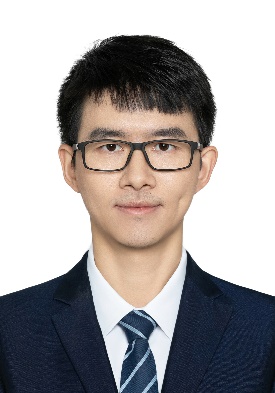 Dr. Weiwei Jiang received the B.Sc. and Ph.D. degrees from the Department of Electronic Engineering, Tsinghua University, Beijing, China, in 2013 and 2018, respectively. He is currently an assistant professor with the School of Information and Communication Engineering, Beijing University of Posts and Telecommunications. His current research interests include artificial intelligence for networking and communication, satellite communication and smart grid communication.Zmeeting System Submission Site:https://www.zmeeting.org/submission/bde2024The Template for full paper:http://www.bde.net/template.docxSchedule:Deadline for submission of the paper (s) to the Zmeetingsystem submission site by selecting the desired special session- 	June 20, 2024Notification of acceptance –July 1, 2024Co-Sponsored by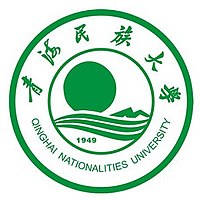 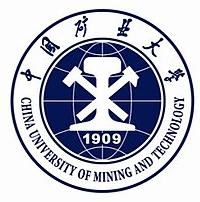 Indexed by:
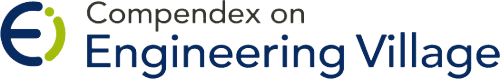 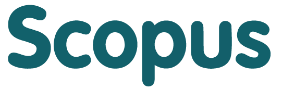 